INDICAÇÃO Nº 4868/2016Sugere ao Poder Executivo Municipal o reparo de camada asfáltica na Rua Ribeirão Preto, nº 1016, no bairro Planalto do Sol. Excelentíssimo Senhor Prefeito Municipal, Nos termos do Art. 108 do Regimento Interno desta Casa de Leis, dirijo-me a Vossa Excelência para sugerir que, por intermédio do Setor competente, seja executado o reparo de camada asfáltica na Rua Ribeirão Preto, defronte ao nº 1016, no bairro Planalto do Sol, neste município. Justificativa:Este vereador foi procurado por munícipes relatando que o DAE (Departamento de Água e Esgoto) efetuou obras no local mas não refez a pavimentação pós-reparo – fato este que prejudica as condições de tráfego e potencializa o surgimento de avarias nos veículos automotores que por esta via diariamente trafegam. Os moradores relatam ainda que o buraco está afundando e pedem o reparo no menor tempo possível.Plenário “Dr. Tancredo Neves”, em 28 de setembro de 2.016.ANTONIO PEREIRA“Pereira”-Vereador Líder da Bancada PT-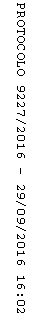 